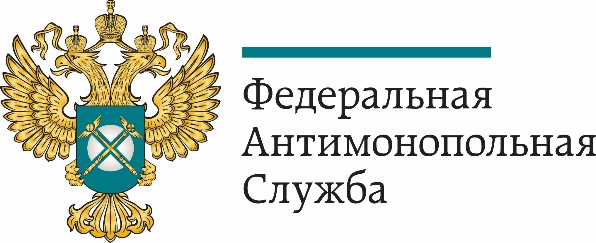 Управление регулирования электроэнергетикиАнализ состояния конкуренциина оптовом рынке электрической энергии и мощности в 2021 годуМосква2022СодержаниеВведение………………………………………………………………………..…......  3                1. Продуктовые границы товарного рынка…………………...…………………...... 42. Географические границы оптового рынка электрической энергии (мощности)..73. Состав хозяйствующих субъектов на оптовом рынке электрической энергии и мощности........................................................................................................................84. Объем оптового рынка и рыночные доли участников..........................................245. Уровень концентрации производителей на оптовом рынке электрической энергии (мощности).....................................................................................................596. Барьеры входа на оптовый товарный рынок.........................................................627. Оценка состояния конкуренции на оптовом рынке электрической энергии и мощности....................................................................................................62ВведениеВ соответствии с пунктом 3.1 Перечня товарных рынков для ежегодного обследования, утвержденного приказом ФАС России от 29.10.2020 № 1051/20 «О Плане работы ФАС России по анализу состояния конкуренции на товарных рынках на 2021 - 2022 годы» Управлением регулирования электроэнергетики подготовлен анализ состояния конкурентной среды на оптовом рынке электрической энергии и мощности (далее - ОРЭМ) и установлено доминирующее положение хозяйствующих субъектов – субъектов ОРЭМ, осуществляющих деятельность по производству электрической энергии (мощности) (далее – Анализ).Временным интервалом анализа является 2021 год.Анализ проводится на основании следующих нормативных правовых актов: - Федеральный закон от 26.07.2006 № 135-ФЗ «О защите конкуренции» (далее- Закон о защите конкуренции);- Федеральный закон от 26.03.2003 № 35-ФЗ «Об электроэнергетике» (далее– Закон об электроэнергетике);- Федеральный закон от 26.03.2003 № 36-ФЗ «Об особенностях функционирования электроэнергетики в переходный период и о внесении изменений в некоторые законодательные акты Российской Федерации и признании утратившими силу некоторых законодательных актов Российской Федерации в связи с принятием федерального закона «Об электроэнергетике»;- постановление Правительства Российской Федерации от 27.12.2010                    № 1172 «Об утверждении Правил оптового рынка электрической энергии и мощности и о внесении изменений в некоторые акты Правительства Российской Федерации по вопросам организации функционирования оптового рынка электрической энергии и мощности» (далее – Правила оптового рынка); - Порядок проведения анализа и оценки состояния конкурентной среды на товарном рынке, утвержденный Приказом ФАС России от 28.04.2010 № 220 (далее – Порядок).Дополнительно в анализе состояния конкуренции на оптовом рынке электрической энергии и мощности использованы:- информация, размещенная на официальном сайте в сети «Интернет» Ассоциации «Некоммерческое партнерство Совет рынка по организации эффективной системы оптовой и розничной торговли электрической энергией и мощностью» (Ассоциация «НП Совет рынка»);- информация, размещенная на официальном сайте в сети «Интернет» Акционерного общества «Администратор торговой системы оптового рынка электроэнергии» (АО «АТС»).В Анализе используются понятия, определенные в статье 4 Закона о защите конкуренции.1. Продуктовые границы товарного рынкаНаименование товара – электрическая энергия и мощность.Основные свойства электрической энергии и мощности, как товара:- неэластичность спроса по цене (изменение цены на электрическую энергию и мощность не влечет за собой изменения величины спроса на нее);- невозможность адресной поставки электрической энергии и мощности от конкретного производителя конкретному потребителю;- наличие технологических и инфраструктурных ограничений при поставке электрической энергии и мощности потребителю;- невозможность хранения (производство электрической энергии и мощности равно ее потреблению в каждый момент времени).Электрическая энергия и мощность являются стандартизированным товарами по своему ассортименту.Взаимозаменяемые товары отсутствуют.В Общероссийском классификаторе видов экономической деятельности (ОКВЭД) предусмотрены следующие виды деятельности, которые определяют продуктовые границы рынка:35. Обеспечение электрической энергией, газом и паром; кондиционирование воздуха.35.14. Торговля электроэнергиейЭта группировка включает:- продажу электроэнергии пользователю;- контроль над подачей электроэнергии и пропускной способностьюТак как обзор состояния конкуренции проводится в отношении оптового рынка электрической энергии (мощности), анализируется деятельность производителей и потребителей электрической энергии, получивших, в соответствии с действующим законодательством, статус субъектов оптового рынка.1.1 Структура оптового рынка электроэнергии (мощности)На оптовом рынке продавцами и покупателями являются генерирующие компании, операторы экспорта/импорта электроэнергии, сбытовые организации, сетевые компании (в части приобретения электроэнергии для покрытия потерь при передаче), крупные потребители. Субъекты оптового рынка могут выступать в роли как продавцов, так и покупателей электроэнергии и мощности. Для получения статуса участника оптового рынка организация должна удовлетворять требованиям, изложенным в Правилах оптового рынка и в Договоре о присоединении к торговой системе оптового рынка. Большая часть генерирующих активов страны сосредоточена в тепловых генерирующих компаниях оптового рынка электроэнергии (ОАО «Газпром»), федеральной гидрогенерирующей компании оптового рынка (ПАО «Русгидро»), территориальных генерирующих компаниях (группы лиц ГК СГК, ТГК-16, ПАО «Интер РАО ЕЭС», ОК РУСАЛ), ПАО «РусГидро» и концерне «Росэнергоатом».Сбытовую функцию на оптовом рынке осуществляют гарантирующие поставщики электроэнергии, а также энергосбытовые организации, функционирующие в соответствующих географических границах.Магистральными высоковольтными линиями электропередачи управляет Федеральная сетевая компания (ПАО «ФСК ЕЭС»).Диспетчерское управление единой энергосистемой России осуществляет системный оператор (АО «СО ЕЭС»). Оптовый рынок электроэнергии и мощности функционирует на территории регионов, объединенных в ценовые зоны. В первую ценовую зону входят территории Европейской части России, Урала, а также Республика Крым, во вторую – Сибирь. В неценовых зонах (Архангельская и Калининградская области, Республика Коми, регионы Дальнего Востока), где по технологическим причинам организация рыночных отношений в электроэнергетике пока невозможна, реализация электроэнергии и мощности осуществляется по особым правилам.Основные объемы производства и потребления электрической энергии торгуются на рынке на сутки вперед (далее – РСВ), торговля электрической энергией на котором происходит по свободным ценам на основе конкурентного отбора ценовых заявок покупателей и поставщиков, осуществляемого за сутки до начала поставки.На РСВ участники подают заявки на покупку/продажу полных плановых объемов производства и потребления электроэнергии.Рынок на сутки вперед (РСВ) представляет собой проводимый коммерческим оператором (АО «АТС») конкурентный отбор ценовых заявок поставщиков и покупателей за сутки до реальной поставки электроэнергии с определением цен и объемов поставки на каждый час суток. На РСВ осуществляется маржинальное ценообразование, т.е. цена определяется путем балансирования спроса и предложения и распространяется на всех участников рынка. Цена РСВ определяется для каждого из порядка 7400 узлов обеих ценовых зон.Цена в данном сегменте оптового рынка формируется на основе принципов маржинального ценообразования, то есть ценой для всех участников конкурентного отбора становится цена последнего востребованного объема поставки электроэнергии.Объемы электроэнергии, реализуемой в рамках двусторонних договоров и РСВ, формируют плановое потребление электроэнергии. Однако фактическое потребление неизбежно отличается от планового. Торговля отклонениями от планового производства/потребления осуществляется в режиме реального времени на балансирующем рынке. При этом за каждые 3 часа до часа фактической поставки системный оператор (АО «СО ЕЭС») проводит дополнительные конкурентные отборы заявок поставщиков с учетом прогнозного потребления в энергосистеме, экономической эффективности загрузки станций и требований системной надежности.В случае отклонения от запланированных за сутки вперед объемов поставки, участники покупают или продают их на балансирующем рынке в режиме, близком к «online». Суть балансирующего рынка - дать стимулы к формированию участниками, АО «СО ЕЭС», АО «АТС» как можно более точных плановых объемов и сделать привлекательным выполнение команд диспетчера на отклонения (по внешней инициативе). То есть участники рынка, которые отклонились от плана, будут оплачивать дополнительные объемы электроэнергии по менее выгодной цене. Те же, кто готов исполнить команду АО «СО ЕЭС» имеет возможность получить дополнительный доход. 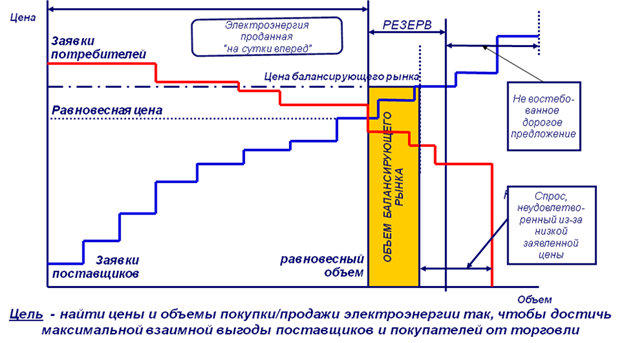 С 01.07.2008 запущен рынок мощности, где осуществляется торговля особым товаром, покупка которого предоставляет участнику оптового рынка право требования обеспечения готовности генерирующего оборудования к выработке электрической энергии установленного качества в количестве, необходимом для удовлетворения потребности в электрической энергии данного участника. Механизм торговли мощностью заключается в том, что вся востребованная рынком мощность (по результатам конкурентного отбора) должна быть оплачена потребителями вне зависимости от фактического объема потребления. При этом генераторы обязаны быть готовы поставить отобранную мощность на рынок, за что и получают соответствующую плату.В 2015 году изменились правила проведения конкурентного отбора мощности (модель ценообразования, порядок подачи ценовых заявок и их влияние на цену мощности). Постановлением Правительства Российской Федерации от 27.08.2015 № 893 в Правила оптового рынка были внесены следующие изменения:	- проведение долгосрочного отбора мощности;	- проведение отбора мощности не по зонам свободного перетока, а по ценовым зонам оптового рынка (первая и вторая ценовые зоны); 	- введение ценовых уровней в ценовых зонах оптового рынка в виде «кривой спроса» на мощность путем установления ценовых параметров Правительством Российской Федерации;	- изменение ценообразования на оптовом рынке мощности, при котором цена формируется преимущественно исходя из объемных показателей «кривой предложения».2. Географические границы оптового рынка электрической энергии (мощности)В качестве географических границ рынка используются:1) ценовые зоны оптового рынка электрической энергии (мощности) – территории, в границах которых происходит формирование равновесной цены оптового рынка, объединяющие определенные Правилами оптового рынка территории субъектов Российской Федерации. Первая ценовая зона включает субъекты Федерации, находящиеся в Европейской части страны (за исключением Калининградской области). Вторая ценовая зона включает субъекты Российской Федерации, генерирующие мощности которых объединены в ОЭС Сибири.2) зоны свободного перетока электрической энергии (мощности) (в соответствии с Законом об электроэнергетике) – часть Единой энергетической системы России, в пределах которой электрическая энергия и мощность, производимые или планируемые для поставок на генерирующем оборудовании с определенными техническими характеристиками, при определении сбалансированности спроса и предложения на электрическую энергию и мощность, в том числе для целей перспективного планирования, могут быть замещены электрической энергией и мощностью, производимыми или планируемыми для поставок с использованием другого генерирующего оборудования с аналогичными техническими характеристиками в той же зоне свободного перетока, а замена электрической энергией и мощностью, производимыми на генерирующем оборудовании, расположенном в иной зоне свободного перетока, может быть осуществлена только в пределах ограничений перетока электрической энергии и мощности между такими зонами. При этом совокупные технические характеристики генерирующего оборудования в пределах зоны свободного перетока должны соответствовать требованиям, установленным системным оператором и необходимым для обеспечения нормального режима работы соответствующей части энергетической системы.Зоны свободного перетока определены Системным оператором в соответствии с приказом Минэнерго России от 06.04.2009 № 99 «Об утверждении порядка определения зон свободного перетока электрической энергии (мощности)». Согласно положениям указанного приказа, выделено 20 зон свободного перетока, из них: 15 в Первой ценовой зоне, 5 – во Второй. 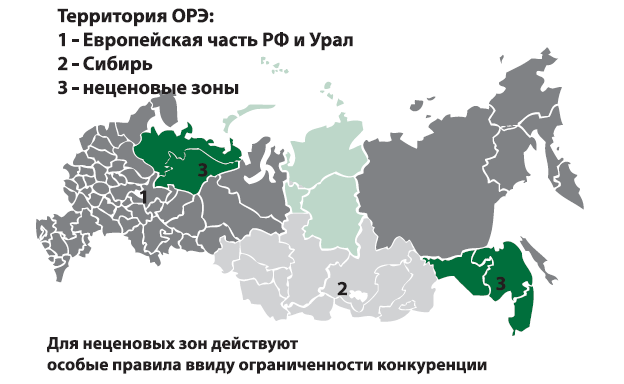 Зоны свободного перетока на ОРЭМ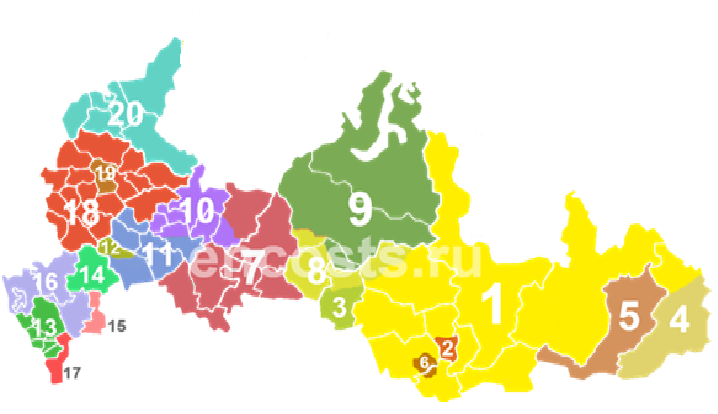 3. Состав хозяйствующих субъектов на оптовом рынке электрической энергии и мощности.3.1 Генерирующие компанииНа оптовом рынке в 2021 году функционировали следующие генерирующие компании – участники ОРЭМ:В 2021 году количество участников ОРЭМ увеличилось на 3 по сравнению с 2020 годом. Так, в 2021 году на оптовом рынке функционировало 109 генерирующих компаний.3.2 Сбытовые организации:Гарантирующие поставщикиВ 2021 году на оптовом рынке количество гарантирующих поставщиков сократилось на 6 по сравнению с 2020 годом и функционировало 86 участников.Другие сбытовые организацииВ 2021 году на рынке сбыта электрической энергии и мощности общее количество участников ОРЭМ увеличилось на 1 по сравнению с 2020 годом и функционировало 226 сбытовых организаций, в т.ч. 86 гарантирующих поставщика.3.3 Крупные потребители:В 2021 году на оптовом рынке количество крупных потребителей увеличилось на 1 по сравнению с 2020 годом и составило 26 организаций.3.4 Сетевые организации, выступавшие потребителями и выполнявшие функции гарантирующих поставщиков в 2021 году:В 2020 году на оптовом рынке количество сетевых организаций, выступавших потребителями и выполнявших функции гарантирующих поставщиков, сократилось на 4 по сравнению с 2020 годом и составило 6 организаций.3.5 Группы лиц на оптовом рынке по состоянию на 31.12.20214. Объем оптового рынка и рыночные доли участниковЦелью проведения анализа является оценка состояния конкуренции на оптовом рынке электрической энергии (мощности) и установление доминирующего положения хозяйствующих субъектов – субъектов оптового рынка электрической энергии (мощности), осуществляющих деятельность по производству электрической энергии (мощности).Согласно части 3 статьи 25 Федерального закона от 26.03.2003 № 35-ФЗ «Об электроэнергетике», доминирующим признается положение хозяйствующего субъекта (группы лиц), если выполняется хотя бы одно из следующих условий:- доля установленной мощности его генерирующего оборудования или доля выработки электрической энергии с использованием указанного оборудования в границах зоны свободного перетока превышает 20 процентов;- доля приобретаемой или потребляемой электрической энергии и (или) мощности в границах соответствующей зоны свободного перетока превышает 20 процентов.В 2021 году в ценовых зонах было произведено 968,39 млрд. кВт·ч  электроэнергии. По сравнению с 2020 годом производство электроэнергии увеличилось на 62,12 млрд. кВт·ч.В 2021 году сумма установленной мощности электростанций в ценовых зонах составила 2 586,39 ГВт, что на 24,33 ГВт меньше, чем в 2020 году. В 2021 году в ценовых зонах потребление электрической энергии составило 944,76 млрд. кВт·ч. По сравнению с 2020 годом потребление электроэнергии увеличилось на 60,7 млрд. кВт.По состоянию на 31.12.21 общий объем потребления мощности составил 2192,10 МВт. По сравнению с 2020 годом потребление мощности уменьшилось на 51,79 ГВт.4.1 Производство электроэнергии в Первой ценовой зонеВ 2021 году в Первой ценовой зоне было произведено 762,47 млрд. кВт·ч электроэнергии. По сравнению с 2020 годом производство электроэнергии увеличилось на 53,04 млрд. кВт·ч.Сумма выработки мощности (установленная мощность) генерирующего оборудования Первой ценовой зоны в 2021 году составила 1985,05 ГВт, что на 24,33 ГВт меньше чем в 2020 году.4.2 Потребление электроэнергии в Первой ценовой зоне.В 2021 году в Первой ценовой зоне потребление электрической энергии составило 741,99 млрд. кВт·ч. По сравнению с 2020 годом потребление электроэнергии увеличилось на 53,02 млрд. кВт·ч.Объем потребления мощности в 2021 году составил 1673,83 ГВт, что на 51,79 ГВт, чем в 2020 году. 4.3 Производство электроэнергии во Второй ценовой зонеВ 2021 году во Второй ценовой зоне было произведено 205,93 млрд. кВт·ч электроэнергии. По сравнению с 2020 годом производство электроэнергии увеличилось на 9,09 млрд. кВт·ч.Сумма выработки мощности генерирующего (располагаемая мощность) оборудования Второй ценовой зоны в 2021 году составила 601,01 ГВт, что на 1,01 ГВт больше, чем в 2020 году.4.4 Потребление электроэнергии во Второй ценовой зонеВ 2021 году во Второй ценовой зоне потребление электрической энергии составило 202,77 млрд. кВт·ч. По сравнению с 2020 годом потребление электроэнергии увеличилось на 7,69 млрд. кВт·ч.Объем потребления мощности в 2021 году составил 518,27 ГВт, что на 2,68 ГВт больше чем в 2020 году. 5. Уровень концентрации производителей на оптовом рынке электрической энергии (мощности)В географических границах ценовой зоныПроизводители:Коэффициент рыночной концентрации (CR):Индекс рыночной концентрации Герфиндаля-Гиршмана (HHI):Уровень концентрации (CR3) на оптовом рынке электрической энергии и мощности по объему производства и по установленной мощности в географических границах Первой ценовой зоны – умеренный. Значение индекса рыночной концентрации Герфиндаля-Гиршмана (HHI) также соответствует умеренному уровню концентрации товарного рынка.Уровень концентрации (CR3) на оптовом рынке электрической энергии и мощности по объему производства и по установленной мощности в географических границах Второй ценовой зоны – высокий. Значение индекса рыночной концентрации Герфиндаля-Гиршмана (HHI) также соответствует высокому уровню концентрации товарного рынка.Динамика уровня концентрации на оптовом рынке электрической энергии и мощности в 2021 году по сравнению с 2020 годом:Показатель CR3 по объему производства электроэнергии:- в Первой ценовой зоне повысился с 56,74% до 61,19%; - во Второй ценовой зоне снизился с 85,36% до 78,30%.Показатель CR3 по величине установленной мощности:- в Первой ценовой зоне повысился с 51,72% до 54,50%;- во Второй ценовой зоне снизилось с 79,92% до 76,17%.Потребители:Коэффициент рыночной концентрации (CR):Индекс рыночной концентрации Герфиндаля-Гиршмана (HHI):Уровень концентрации (CR3) на оптовом рынке электрической энергии и мощности по объему потребления электроэнергии и мощности в географических границах Первой ценовой зоны – низкий. Значение индекса рыночной концентрации Герфиндаля-Гиршмана (HHI) также соответствует низкому уровню концентрации товарного рынка.Уровень концентрации (CR3) на данном товарном рынке в географических границах Второй ценовой зоны – умеренный. Значение индекса рыночной концентрации Герфиндаля-Гиршмана (HHI) по объему потребления электроэнергии соответствует умеренному уровню концентрации товарного рынка, по объему потребления мощности – умеренному.Динамика уровня концентрации на оптовом рынке электрической энергии и мощности в 2021году по сравнению с 2020 годом:Показатель CR3 по объему потребления электроэнергии:- в Первой ценовой зоне повысился с 39,02% до 43,85%; - во Второй ценовой зоне повысился с 54,65% до 57,60%.Показатель CR3 по объему потребления мощности:- в Первой ценовой зоне повысился с 41,24% до 46,73%;- во Второй ценовой зоне повысился с 54% до 57,03%.Относительно 2020 года значения индексов HHI и коэффициентов рыночной концентрации (CR3) по объемам потребления электроэнергии и мощности в границах рассматриваемых товарных рынков не претерпели значительных изменений.В географических границах зон свободного перетокаПроизводители:Уровень концентрации (CR3) на оптовом рынке электрической энергии и мощности по объему производства электроэнергии и по установленной мощности в географических границах зон свободного перетока – высокий. Значение индекса рыночной концентрации Герфиндаля-Гиршмана (HHI) также соответствует высокому уровню концентрации товарных рынков. Потребители:Низкий уровень концентрации по объемам потребления электроэнергии и мощности установлен в 2021 году в географических границах следующий зоны свободного перетока: Центр. Высокий уровень наблюдался в следующих ЗСП: Алтай, Балаково, Волгоград, Запад, Кавказ, Каспий, Кольская, Кубань, Махачкала, Москва, Омск, Северная Тюмень, Сибирь, Чита, Южный Кузбасс. Умеренный уровень концентрации по потреблению мощности в 2021 году установлен в географических границах ЗСП: Волга, Вятка, Тюмень, Урал.6. Барьеры входа на оптовый товарный рынокК барьерам входа (выхода) на оптовый рынок электрической энергии (мощности) в соответствии с пунктом 45 Порядка относятся экономические ограничения, в том числе:- необходимость осуществления значительных первоначальных капитальных вложений при длительных сроках окупаемости этих вложений, в том числе на присоединение к объектам электросетевой инфраструктуры;- издержки выхода с рынка, включающие инвестиции, которые невозможно возместить при прекращении хозяйственной деятельности;- невозможность выйти с рынка (путем вывода из эксплуатации) до получения соответствующего разрешения;- наличие экономически оправданного минимального объема производства, обусловливающего для хозяйствующих субъектов более высокие затраты на единицу продукции до момента достижения такого объема производства (эффект масштаба производства).- технические ограничения - установленная генерирующая мощность в каждой группе точек поставки производителя должна составлять не менее 5 МВт.7. Оценка состояния конкуренции на оптовом рынке электрической энергии и мощности1. Уровень концентрации (CR3) на оптовом рынке электрической энергии и мощности по объему производства, установленной мощности в географических границах Первой ценовой зоны – умеренный, а в географических границах Второй ценовой зоны - высокийВсе зоны свободного перетока оптового рынка электрической энергии характеризуются высокой концентрацией производителей.Уровень концентрации (CR3) на оптовом рынке электрической энергии и мощности по объему потребления электрической энергии и мощности в географических границах Первой ценовой зоны – низкий, а в географических границах Второй ценовой зоны - умеренныйВсе зоны свободного перетока оптового рынка электрической энергии характеризуются высокой концентрацией потребителей, кроме ЗСП: Волга, Вятка, Тюмень, Урал, где концентрация умеренная, а также ЗСП: Центр, где концентрация низкая.2. В целом, реформирование электроэнергетики привело к увеличению количества независимых участников оптового рынка электрической энергии (мощности), и снижению уровня концентрации на нем. В целях дальнейшего развития конкуренции на оптовом рынке электрической энергии и мощности необходимо:- устранить технологические ограничения, существующие как между зонами свободного перетока, так и ценовыми зонами путем строительства электросетевых объектов, увеличения пропускной способности сетей и др. Снижение технологических барьеров на рынке электрической энергии позволит обеспечить потенциальное участие большего количества субъектов оптового рынка в каждом узле расчетной модели, а следовательно, повысить соперничество и уровень конкуренции, исключив локальный «монополизм» определенных участников;- расширить территорию ценовых зон за счет территорий субъектов Дальнего Востока, являющихся в настоящий момент неценовой зоной рынка. Расширение границ рынка и привлечение новых участников положительным образом повлияет на развитие конкуренции;- совершенствовать механизмы торговли электрической энергии и мощностью, стимулирующие поставщиков к конкурентному поведению и повышению эффективности их деятельности.3. В части совершенствования антимонопольного контроля за действиями субъектов оптового рынка электрической энергии и мощности, в том числе хозяйствующих субъектов, которые обладают рыночной властью и действия которых могут приводить к ограничению, устранению конкуренции или ущемлению интересов других хозяйствующих субъектов отмечаем.ФАС России разработан проект приказа об утверждении требований экономической обоснованности ценовых заявок на продажу электрической энергии, а также ценовых заявок на продажу мощности и методики определения соответствия ценовых заявок на продажу электрической энергии требованиям экономической обоснованности. Данные документы будут являться дополнительным инструментом антимонопольного реагирования. В настоящее время проект приказа проходит осуждение с заинтересованными федеральными органами исполнительной власти, а также представителями экспертного сообщества в сфере электроэнергетики.В условиях возможности производителей электроэнергии влиять на цены, которые формируются на рынке РСВ путем подачи ценовых заявок, указанные  требования и методика являются необходимым фактором сдерживания «финансовых аппетитов» доминирующих субъектов на рынке.4. Необходимо отметить, что ФАС России проводит мониторинг в отношении субъектов, действия (бездействия) которых могут привести к ограничению, устранению конкуренции или ущемлению интересов других хозяйствующих субъектов. Так, 10 декабря 2021 года ФАС России признала в действиях генерирующей компании ПАО «Т Плюс» нарушение пункта 11 части 1 статьи 10 Закона о защите конкуренции, выразившееся в манипулировании ценами на оптовом рынке электрической энергии и мощности путем подачи завышенных ценовых заявок на  РСВ и повлекшее ограничение конкуренции. По результатам рассмотрения мониторинга цен в 2019 году на электрическую энергию (мощность), а также иных материалов, поступивших из Ассоциации «НП Совет рынка», были выявлены отклонения сформированных по результатам РСВ равновесных цен на электрическую энергию от равновесных цен на электрическую энергию, сформированных на РСВ за аналогичный период ранее.ФАС России было установлено, что в ряде случаев поданные                             ПАО «Т Плюс» ценовые заявки значительно превышали фактические затраты на производство электрической энергии. По результатам модельных расчетов РСВ, представленных Ассоциацией «НП Совет рынка», было выявлено, что действия ПАО «Т Плюс» привели к существенному изменению цен на электрическую энергию, поскольку соблюдены критерии, определенные подпунктами «а», «б», «в» пункта 23 Правил осуществления антимонопольного регулирования и контроля в электроэнергетике, утвержденных постановлением Правительства Российской Федерации от 17.12.2013 № 1164.В период февраль-апрель 2019 года ПАО «Т Плюс» в отношении станций Ижевской ТЭЦ-2, Чайковской ТЭЦ, Чебоксарской ТЭЦ-2, Кировской ТЭЦ-4, Йошкар-Олинской ТЭЦ-2 подавало ценовые заявки на уровне, которые были больше либо равны значению равновесной цены на электрическую энергию.При этом, завышенные ценовые заявки превышали значение цен, установленных на этом товарном рынке (РСВ) ранее (для аналогичных часов предшествующих суток, для аналогичных часов суток предыдущей недели, для аналогичных часов суток предыдущего месяца, предыдущего квартала) почти в 100% случаев, что поспособствовало завышению уровня индекса РСВ по 1 Ценовой зоне.В ходе расследования выявлено, что таким образом действия                                 ПАО «Т Плюс» привели к существенному изменению равновесных цен на электрическую энергию по 1 Ценовой зоне, в том числе по ЗСП «Вятка». В результате действий ПАО «Т Плюс» потребители оплачивали электроэнергию (мощность) по завышенной равновесной цене на электрическую энергию.Согласно анализу состояния конкуренции на оптовом рынке электрической энергии и мощности в 2019 году ПАО «Т Плюс» занимает доминирующее положение на оптовом рынке электрической энергии и мощности в географических границах ЗСП «Вятка» 1 Ценовой зоны.Так, действия ПАО «Т Плюс», занимающего доминирующее положение, оказали влияние на равновесную цену, что в итоге привело к росту индекса РСВ.Ранее данная организации (ее группа лиц) неоднократно нарушала антимонопольное законодательство, что приводило к существенному изменению цен на оптовом рынке путем использования различных нестандартных стратегий.Выданные предписания позволили нивелировать ряд действий, явившихся нарушением антимонопольного законодательства, что обеспечило баланс экономических интересов между субъектами оптового рынка электрической энергии и мощности.В настоящее время решение и предписание по делу проходит судебные споры.5. ФАС России в рамках осуществления контроля за экономической концентрацией рассматривает ходатайства об осуществлении сделок. При этом в рамках рассмотрения сделок проводится анализ состояния конкуренции и установление доминирующего положения участников, а также анализ возможности усиления доминирующего положения группы лиц.По результатам рассмотрения ходатайств ФАС России выдает решения, а при необходимости предписания, которые могут содержать как поведенческие, так и структурные требования.Зачастую оптимальным решением является не запрет на согласование сделки, а предложение комплекса мер, сдерживающих рыночную силу (поведенческие и (или) структурные требования).Важным является выбор комплекса мер в качестве условий совершения сделки – они должны безусловно защищать конкуренцию и быть исполнимыми в текущих рыночных условиях.№2021№Наименование участника1ООО "Авелар Солар Технолоджи"2ПАО "РусГидро"3АО "Абаканская ТЭЦ"4АО "Алтай-Кокс"5АО "Барнаульская генерация"6АО "Богучанская ГЭС"7АО "ВетроОГК"8АО "ВетроОГК-2"9АО "Витимэнергосбыт"10АО "ГСР ТЭЦ"11АО "ГТ Энерго"12АО "ЕвроСибЭнерго"13АО "Енисейская ТГК (ТГК-13)"14АО "Интер РАО - Электрогенерация"15АО "Кемеровская генерация"16АО "Концерн Росэнергоатом"17АО "Красноярская ТЭЦ-1"18АО "КРЫМТЭЦ"19АО "Кузбассэнерго"20АО "Кузнецкая ТЭЦ"21АО "Мобильные ГТЭС"22АО "Назаровская ГРЭС"23АО "Нижневартовская ГРЭС"24АО "ННК"25АО "Ново-Кемеровская ТЭЦ"26АО "Петербургская сбытовая компания"27АО "РИР"28АО "РУСАЛ Урал"29АО "Салехардэнерго"30АО "СГК"31АО "СИБЭКО"32АО "Солнечный ветер"33АО "Татэнерго"34АО "ТГК-11"35АО "ТГК-16"36АО "Томская генерация"37АО "Тутаевская ПГУ"38АО "Юго-Западная ТЭЦ"39ГЭП "ВОЛОГДАОБЛКОММУНЭНЕРГО"40ООО "Абаканская СЭС"41ООО "Автозаводская ТЭЦ"42ООО "Байкальская энергетическая компания"43ООО "БГК"44ООО "Бугульчанская СЭС"45ООО "ВО "Технопромэкспорт"46ООО "Волгодонская тепловая генерация"47ООО "Восьмой Ветропарк ФРВ"48ООО "Второй Ветропарк ФРВ"49ООО "ВЭС "Бриз"50ООО "Грин Энерджи Рус"51ООО "Дагестанэнерго"52ООО "Дорогобужская ТЭЦ"53ООО "ЕвроСибЭнерго-Гидрогенерация"54ООО "ЗапСибНефтехим"55ООО "Камышинская ТЭЦ"56ООО "Кумертауская ТЭЦ"57ООО "Курганская ТЭЦ"58ООО "ЛУКОЙЛ-Астраханьэнерго"59ООО "ЛУКОЙЛ-Волгоградэнерго"60ООО "ЛУКОЙЛ-Кубаньэнерго"61ООО "ЛУКОЙЛ-Ростовэнерго"62ООО "ЛУКОЙЛ-Ставропольэнерго"63ООО "ЛУКОЙЛ-Экоэнерго"64ООО "Нижнекамская ТЭЦ"65ООО "Ново-Рязанская ТЭЦ"66ООО "Ноябрьская ПГЭ"67ООО "НСТЭЦ"68ООО "Одиннадцатый Ветропарк ФРВ"69ООО "Первый Ветропарк ФРВ"70ООО "ППК"71ООО "Пятнадцатый Ветропарк ФРВ"72ООО "РОСМИКС"73ООО "Самарская СЭС"74ООО "Сан Проджектс 2"75ООО "Сан Проджектс"76ООО "Санлайт Энерджи"77ООО "Седьмой Ветропарк ФРВ"78ООО "Ситиэнерго"79ООО "Солнечная Генерация"80ООО "Стар Проджектс"81ООО "Тверская генерация"82ООО "Тепловая генерация г. Волжского"83ООО "Тераватт"84ООО "Третий Ветропарк ФРВ"85ООО "ФНГ 2"86ООО "Хуадянь-Тенинская ТЭЦ"87ООО "Четвертый Ветропарк ФРВ"88ООО "Шахтинская ГТЭС"89ООО "ШПК"90ООО "Щекинская ГРЭС"91ООО "Эко Энерджи Рус"92ООО "Энел Рус Винд Азов"93ООО "Энергоэффект ДБ"94ПАО "Квадра"95ПАО "КГК"96ПАО "Костромская сбытовая компания"97ПАО "Мосэнерго"98ПАО "ОГК-2"99ПАО "Передвижная энергетика"100ПАО "ППГХО"101ПАО "Т Плюс"102ПАО "ТГК-1"103ПАО "ТГК-14"104ПАО "ТГК-2"105ПАО "Фортум"106ПАО "Химпром"107ПАО "Энел Россия"108ПАО "ЮК ГРЭС"109ПАО "Юнипро"№2021№Наименование участника ОРЭМ1АО "Мосэнергосбыт"2ООО "СПГЭС"3ПАО "Саратовэнерго"4АО "СамГЭС"5АО "ТЭК"6АО "Татэнергосбыт"7АО "Ульяновскэнерго"8ООО "Ватт-Электросбыт"9ООО "РГМЭК"10ООО "ТЭС"11ПАО "Мордовская энергосбытовая компания"12ПАО "РЭСК"13ПАО "Самараэнерго"14ПАО "Волгоградэнергосбыт"15АО "Чувашская энергосбытовая компания"16АО "ЭнергосбыТ Плюс"17ПАО "Пермэнергосбыт"18ПАО "ТНС энерго Марий Эл"19АО "Новосибирскэнергосбыт"20АО "Петербургская сбытовая компания"21АО "Псковэнергосбыт"22АО "ТНС энерго Карелия"23ООО "РКС-энерго"24ООО "Энергокомфорт". Карелия"25АО "Будённовскэнергосбыт"26АО "Горэлектросеть"27АО "Горэлектросеть" г.Невинномысск28ПАО "Россети Северный Кавказ"29АО "Пятигорские электрические сети"30ГУП СК "Ставрополькоммунэлектро"31ПАО "Ставропольэнергосбыт"32ПАО "Астраханская энергосбытовая компания"33ООО "Арктик-энерго"34ПАО "Россети Юг"35АО "НЭСК"36ГУП РК "Крымэнерго"37ООО "СЕВЭНЕРГОСБЫТ"38ПАО "ТНС энерго Кубань"39ПАО "ТНС энерго Ростов-на-Дону"40АО "ИЭК"41АО "СКЛ"42АО "Электросеть"43ЗАО "БЭЛС"44МУП "Объединение Истринские электросети"45МУП "Троицкая электросеть"46ООО "ЭНЕРГОСБЫТХОЛДИНГ"47АО "Газпром энергосбыт Тюмень"48АО "Салехардэнерго"49АО "Томскэнергосбыт"50АО "ЮТЭК"51ООО "ГЭС"52ООО "НЭСКО"53АО "ЕЭнС"54ООО "МЭК"55ООО "НОВИТЭН"56ООО "ЭСКБ"57АО "Белгородэнергосбыт"58АО "ВКС"59АО "Обеспечение РФЯЦ-ВНИИЭФ"60АО "ТНС энерго Тула"61АО "ТОСК"62МУП "БЭСО" Борисоглебского городского округа Воронежской области63ОАО "ЛЭСК"64ООО "Алексинэнергосбыт"65ООО "ГП СЗ НЭСК"66ООО "Ивановоэнергосбыт"67ООО "Орловский энергосбыт"68ООО "РЭК"69ПАО "Калужская сбытовая компания"70ПАО "Костромская сбытовая компания"71ПАО "ТНС энерго Воронеж"72ПАО "ТНС энерго НН"73ПАО "ТНС энерго Ярославль"74ПАО "Тамбовская энергосбытовая компания"75АО "Алтайкрайэнерго"76АО "Алтайэнергосбыт"77АО "Барнаульская горэлектросеть"78АО "Витимэнергосбыт"79АО "Тываэнергосбыт"80АО "Читаэнергосбыт"81ООО "Абаканэнергосбыт"82ООО "Заринская горэлектросеть"83ООО "Иркутскэнергосбыт"84ПАО "ДЭК"85ПАО "Красноярскэнергосбыт"86ПАО "Кузбассэнергосбыт"2021№Наименование участника ОРЭМ1АО "Атомэнергопромсбыт"2АО "ЕЭСнК"3АО "Транссервисэнерго"4АО "ЭСК"5ООО "ЕЭС-Гарант"6ООО "Ижэнергосбыт"7ООО "Каскад-Энергосбыт"8ООО "ЛУКОЙЛ-ЭНЕРГОСЕРВИС"9ООО "МЕЧЕЛ-ЭНЕРГО"10ООО "МагнитЭнерго"11ООО "РН-Энерго"12ООО "РТ-ЭТ"13ООО "РУСЭНЕРГОРЕСУРС"14ООО "РУСЭНЕРГОСБЫТ"15ООО "СВЭСКО"16ООО "СЭСК"17ООО "Транснефтьэнерго"18ООО "ЭК "Евразия"19ООО "Электросбыт"20ПАО "Интер РАО"21АО "Газпром энергосбыт"22АО "Сибурэнергоменеджмент"23АО "ЭК "Восток"24АО "ЭСК РусГидро"25ООО "АЭР"26ООО "АЭС"27ООО "РЭК"28ООО "Инженерные изыскания"29ООО "МАРЭМ+"30ООО "МСК Энерго"31ООО "МТС ЭНЕРГО"32ООО "МЭК"33ООО "Маяк-Энергосервис"34ООО "Межрегионсбыт"35ООО "НЭК"36ООО "ПЭСТ"37ООО "Промэнергосбыт"38ООО "РТ-Энерго"39ООО "РегионЭлектроСбыт"40ООО "СЭСНа"41ООО "СберЭнерго"42ООО "ТНС энерго Пенза"43ООО "Трансэнергопром"44ООО "Уралэнергосбыт"45ООО "ЭК "СТИ"46ООО "ЭНКОСТ"47АО "Мосэнергосбыт"48ООО "Энергопрогноз"49ООО "Энергосистема"50АО "АтомСбыт"51ООО "КС Энергосбыт"52ООО "ЕвроХим-Энерго"53ООО "Центрэнерго"54ПАО ГК "ТНС энерго"55АО "ЭПК"56ООО "НЭСК"57ООО "НижегородЭнергоТрейд"58ООО "РУСЭНЕРГО"59ООО "Синтез Энерго-Ресурс"60ООО "ЭСО КЧХК"61АО "КМА-Энергосбыт"62АО "ПЭС"63ООО "АРСТЭМ-ЭнергоТрейд"64ООО "БСК"65ООО "ГЭК"66ООО "Мираторг-Энерго"67ООО "СКВ"68ООО "ТГК-2 Энергосбыт"69ООО "ТНС энерго Великий Новгород"70ООО "ЭНЕРГОВЫБОР-УСТЬ-ЛУГА"71ООО "ЭнергоПрофит"72ООО "ЭнергоРОК-1"73АО "ЧГЭС"74АО "ЭК Эталон"75АО "АтомЭнергоСбыт"76ООО "ГлавЭнергоСбыт"77ООО "ЕАСК"78ООО "ХЭСК"79АО "МЭС"80ООО "ВН-Энерготрейд"81ООО "КНАУФ ЭНЕРГИЯ"82ООО "КНГК-Энерго"83ООО "КЭС"84ООО "Квант"85ООО "ЭПМ-Энерго"86ООО "ЭЭФ"87ООО "ЭнергоЭффективность"88ООО "Южная энергосбытовая компания"89ООО "Каспэнергосбыт"90АО "МОЭК Системы учета"91ООО "ГАРАНТ ЭНЕРГО"92ООО "РТК Энергосбыт"93ООО "ЦЭК"94ООО "Энергопромсбыт"95ООО "ЗапСибНефтехим"96АО "Синэрго"97ООО "Газпром энергосбыт Брянск"98ООО "НЭП"99ООО "ОЭК"100ООО "Сургутэнергосбыт"101ООО "ЭСК "Независимость"102ООО "ЭСКА"103АО "Межрегиональная энергосбытовая компания"104АО "НТЭСК"105АО "Энергосбыт"106ООО "Металлэнергофинанс"107ООО "Перспектива"108ООО "Пышминская сбытовая компания"109ООО "РК-ЭНЕРГО"110ООО "ЭНК-СБЫТ"111ООО "Энермет"112АО "Волгаэнергосбыт"113АО "МЭК"114АО "ОБЛЭНЕРГОСБЫТ"115АО "Первая сбытовая компания"116ЗАО "Центрэнергосбыт"117ООО "АЭМЗ-ЭНЕРГО"118ООО "ГРИНН энергосбыт"119ООО "Инициатива ЭСК"120ООО "Квадра-Энергосбыт"121ООО "РГК"122ООО "ССК"123ООО "СбытЭнерго"124ООО "ТОБЭСК"125ООО "ЭСВ"126ООО "ЭСК "Горкунов"127ООО "ЭСК "Энергостандарт"128ООО "ЭСК ОЭЗ Липецк"129ООО "ЭлТА"130ООО "ЭнерКом"131ООО "ЭнергоГАРАНТЪ"132АО "Система"133ООО "ЭСКК"134ООО "БЭС"135ООО "РСК сбыт"136ООО "РУСАЛ Энерго"137ООО "РУСЭНЕРГОСБЫТ СИБИРЬ"138ООО "ЭСК "Потенциал"139ООО "ЭнергоРесурс"140ООО "Энерговыбор-Сибирь"№2021№Наименование участника ОРЭМ1ПАО "Биосинтез"2АО "ВТЗ"3АО "РУСАЛ Урал"4АО "Себряковцемент"5ОАО "ВАЗ"6ООО "Овощевод"7ПАО "Химпром"8АО "Карельский окатыш"9ПАО "Акрон"10АО "Монокристалл"11АО "Победит"12АО "СЗФ"13АО "ЧЭМК"14ПАО "Метафракс Кемикалс"15АО "Водоканал"16АО "Волга"17ООО "ПЭК"18ПАО "Дорогобуж"19ПАО "НЛМК"20АО "БоАЗ"21АО "Группа "Илим"22АО "КФ"23АО "КрасЭКо"24АО "РУСАЛ Саяногорск"25ПАО "РУСАЛ Братск"26АО "РУСАЛ Новокузнецк"№2021№Наименование участника ОРЭМ1АО "Чеченэнерго"2ПАО "Россети Северный Кавказ"3ПАО "Россети Юг"4АО "Мосэнергосбыт"5ПАО "Россети Центр"6ПАО "Россети Сибирь"ГруппаУчастникГруппаУчастникГК "Росатом"АО «Атомэнергопромсбыт»ГК "Росатом"АО «АтомЭнергоСбыт»ГК "Росатом"АО «Ветроэнергетическая отдельная генерирующая компания» АО "ВетроОГК"ГК "Росатом"АО «Ветроэнергетическая отдельная генерирующая компания-2»ГК "Росатом"АО «Обеспечение РФЯЦ-ВНИИЭФ»ГК "Росатом"АО «Русатом Инфраструктурные Решения»ГК "Росатом"АО «Российский концерн по производству электрической и тепловой энергии на атомных станциях»(Росэнергоатом)ГК "Росатом"АО «Саровская генерирующая компания»ГК "Росатом"АО «Сибирский химический комбинат»ГК "Росатом"ПАО «Приаргунское производственное горно-химическое объединение» (ПАО "ППГХО")ГК РоссетиАО «Екатеринбургэнергосбыт»ГК РоссетиАО «Мобильные газотурбинные электрические станции» ГК РоссетиАО «Тываэнергосбыт»ГК РоссетиАО «Чеченэнерго»ГК РоссетиОАО «МРСК Урала»ГК РоссетиОАО «Псковэнергосбыт»ГК РоссетиОАО «Янтарьэнергосбыт»ГК РоссетиПАО «Россети Волги»ГК РоссетиПАО «Россети Северный Кавказ»ГК РоссетиПАО «Россети Северо-Запада»ГК РоссетиПАО «Россети Центра и Приволжья»ГК РоссетиПАО «Россети Центра»ГК РоссетиПАО «Россети Юг»ГК РоссетиПАО «Томская распределительная компания»ГК РоссетиПАО «Федеральная Сетевая Компания Единой Энергетической Системы»ГК РоссетиПАО «Россети Сибири»ГК РоссетиПАО «Россети Московский регион»ГК РоссетиПАО «Россети Кубань»ПАО "РусГидро"АО «Дальневосточная генерирующая компания»ПАО "РусГидро"АО «Чувашская энергосбытовая компания»ПАО "РусГидро"АО «Энергосбытовая компания РусГидро»ПАО "РусГидро"ПАО «Дальневосточная энергетическая компания»ПАО "РусГидро"ПАО «Красноярскэнергосбыт»ПАО "РусГидро"ПАО «Рязанская энергетическая сбытовая компания»ПАО "РусГидро"ПАО «Федеральная гидрогенерирующая компания – РусГидро»ПАО "РусГидро"ПАО «Якутскэнерго»ПАО "РусГидро"ПАО энергетики и электрификации «Передвижная энергетика»ПАО "РусГидро"АО «РАО «Энергетические системы Востока»ПАО "РусГидро"АО «Нижне-Бурейская ГЭС»ОК РУСАЛАО «Волгаэнергосбыт»ОК РУСАЛАО «ЕвроСибЭнерго»ОК РУСАЛОАО «Абаканская СЭС»ОК РУСАЛОАО «Автозаводская ТЭЦ»ОК РУСАЛОАО «Иркутская Энергосбытовая компания»ОК РУСАЛОАО «Межрегиональное Агентство Рынка Электроэнергии и Мощности»ОК РУСАЛОАО «Байкальская энергетическая компания»ОК РУСАЛОАО «ЕвроСибЭнерго-Гидрогенерация»ОК РУСАЛАО «РУСАЛ Новокузнецкий алюминиевый завод»ОК РУСАЛАО «РУСАЛ Саяногорский алюминиевый завод»ОК РУСАЛАО «Объединенная компания РУСАЛ Уральский Алюминий»( РУСАЛ УРАЛ)ОК РУСАЛОАО «РУСАЛ Энерго»ОК РУСАЛОАО «РУСАЛ Братский алюминиевый завод»ОАО "Газпром"АО «МОЭК Системы учета»ОАО "Газпром"ПАО «Вторая генерирующая компания оптового рынка электроэнергии» (ПАО "ОГК-2")ОАО "Газпром"ПАО «Территориальная генерирующая компания №1» (ПАО "ТГК-1")ОАО "Газпром"ПАО энергетики и электрификации «Мосэнерго»ОАО "Газпром"АО «Газпром энергосбыт»ОАО "Газпром"АО «Газпром энергосбыт Тюмень»ОАО "Газпром"ОАО «Газпром энергосбыт Брянск»ОАО "Газпром"ОАО «Ново-Салаватская ТЭЦ»ОАО "Газпром"ОАО «Свободненская ТЭС»ОАО "Газпром"ОАО «Возобновляемые источники энергии Инвест»ПАО "Т-Плюс"АО «Нижнетагильская Энергосбытовая компания»ПАО "Т-Плюс"ОАО «Воркутинские ТЭЦ»ПАО "Т-Плюс"ОАО «ЕЭС-Гарант»ПАО "Т-Плюс"ОАО «Энергокомфорт. Единая Карельская сбытовая компания»ПАО "Т-Плюс"ОАО «Энергопрогноз»ПАО "Т-Плюс"АО «Владимирские коммунальные системы»ПАО "Т-Плюс"АО «Коми энергосбытовая компания»ПАО "Т-Плюс"АО «ЭнергосбыТ Плюс»ПАО "Т-Плюс"ПАО «Т Плюс»ГК Пемская ЭСКПАО «Пермская энергосбытовая компания»ГК Пемская ЭСКОАО «Евро-азиатская сбытовая компания»ПАО "ЛУКОЙЛ"ОАО «Волгодонская тепловая генерация»ПАО "ЛУКОЙЛ"ОАО «Камышинская ТЭЦ»ПАО "ЛУКОЙЛ"ОАО «ЛУКОЙЛ-Астраханьэнерго»ПАО "ЛУКОЙЛ"ОАО «ЛУКОЙЛ-Волгоградэнерго»ПАО "ЛУКОЙЛ"ОАО «ЛУКОЙЛ-Кубаньэнерго»ПАО "ЛУКОЙЛ"ОАО «ЛУКОЙЛ-Ростовэнерго»ПАО "ЛУКОЙЛ"ОАО «ЛУКОЙЛ-Ставропольэнерго»ПАО "ЛУКОЙЛ"ОАО «ЛУКОЙЛ-Экоэнерго»ПАО "ЛУКОЙЛ"ОАО «ЛУКОЙЛ-ЭНЕРГОСЕРВИС»ПАО "ЛУКОЙЛ"ОАО «Тепловая генерация г. Волжского»ПАО "ИнтерРАО"АО «Алтайэнергосбыт»ПАО "ИнтерРАО"АО «Интер РАО – Электрогенерация»ПАО "ИнтерРАО"АО «Петербургская сбытовая компания»ПАО "ИнтерРАО"АО «Территориальная генерирующая компания №11» (АО "ТГК-11")ПАО "ИнтерРАО"АО «Томская генерация»ПАО "ИнтерРАО"АО «ПЕТРОЭЛЕКТРОСБЫТ»ПАО "ИнтерРАО"АО «Нижневартовская ГРЭС»ПАО "ИнтерРАО"ОАО «Башкирская генерирующая компания»ПАО "ИнтерРАО"ОАО «Интер РАО – Орловский энергосбыт»ПАО "ИнтерРАО"ОАО «РН-Энерго»ПАО "ИнтерРАО"ОАО «РТ-Энерготрейдинг»ПАО "ИнтерРАО"ОАО «РТ-Энергоэффективность»ПАО "ИнтерРАО"ОАО «Энергетическая сбытовая компания Башкортостана»ПАО "ИнтерРАО"ПАО «Интер РАО ЕЭС»ПАО "ИнтерРАО"АО «Мосэнергосбыт»ПАО "ИнтерРАО"ПАО «Саратовэнерго»ПАО "ИнтерРАО"ПАО «Тамбовская энергосбытовая компания»ПАО "ИнтерРАО"ПАО «Томская энергосбытовая компания»ПАО "ИнтерРАО"ОАО «Энергосбыт Волга»ПАО "ИнтерРАО"ОАО «Внешнеэкономическое Объединение «Технопромэкспорт»ПАО "ИнтерРАО"ОАО «Северная сбытовая компания»ПАО "ИнтерРАО"ОАО «ЭСКБ-Развитие»ПАО "ИнтерРАО"ОАО «Омская энергосбытовая компания»ГК СГКАО «Барнаульская генерация»ГК СГКАО «Енисейская территориальная генерирующая компания (ТГК-13)»ГК СГКАО «Кемеровская генерация»ГК СГКАО «Красноярская ТЭЦ-1»ГК СГКАО «Кузнецкая ТЭЦ»ГК СГКАО «Назаровская ГРЭС»ГК СГКАО «Ново-Кемеровская ТЭЦ»ГК СГККузбасское АО энергетики и электрификации (АО "Кузбассэнерго")ГК СГКОАО «ГлавЭнергоСбыт»ГК СГКОАО «ЕвроХим-Энерго»ГК СГКАО «Сибирская энергетическая компания» (АО «СИБЭКО»)ГК СГКАО «Кызылская ТЭЦ»ГК СГКАО «Абаканская ТЭЦ»ГК СГКООО «Приморская ГРЭС»ГК СГКООО «БАМовская ТЭС-1»ГК РусэнергосбытОАО «РУСЭНЕРГОСБЫТ СИБИРЬ»ГК РусэнергосбытОАО «РУСЭНЕРГОСБЫТ»ГК РусэнергосбытОАО «РУСЭНЕРГОРЕСУРС»ГК РусэнергосбытОАО «ЭНЕРГОСБЫТХОЛДИНГ»ГК НЛМКОАО «Алтай-Кокс»ГК НЛМКПАО «Новолипецкий металлургический комбинат»ГК ТатэнергоАО «Татэнерго»ГК ТатэнергоАО «Татэнергосбыт»ТГК-16ОАО «ТГК-16»ТГК-16ОАО «ПЭСТ»ТНС ЭнергоАО «ТНС энерго Карелия»ТНС ЭнергоАО «ТНС энерго Тула»ТНС ЭнергоОАО «ТНС энерго Великий Новгород»ТНС ЭнергоОАО «ТНС энерго Пенза»ТНС ЭнергоПАО «ТНС энерго Кубань»ТНС ЭнергоПАО «ТНС энерго Воронеж»ТНС ЭнергоПАО «ТНС энерго Марий Эл»ТНС ЭнергоПАО «ТНС энерго Нижний Новгород»ТНС ЭнергоПАО «ТНС энерго Ростов-на-Дону»ТНС ЭнергоПАО «ТНС энерго Ярославль»ТНС ЭнергоПАО Группа компаний «ТНС Энерго»Энел РоссияПАО «Энел Россия»Энел РоссияОАО «Энел Рус Винд Дженерейшн»Энел РоссияОАО «Энел Рус Винд Кола»Энел РоссияОАО «Энел Рус Винд Азов»Энел РоссияОАО «Энел Грин Пауэр Рус»ТГК-2ПАО «Территориальная генерирующая компания №2»(ТГК-2)ТГК-2ОАО «Хуадянь-Тенинская ТЭЦ»ТГК-2ОАО «ТГК-2 Энергосбыт»ПАО "КГК"ОАО «Курганская ТЭЦ»ПАО "КГК"ОАО «Ноябрьская парогазовая электрическая станция»ТГК-14ПАО «Территориальная генерирующая компания №14»ТГК-14ОАО «ЭНЕРГОПРОМСБЫТ»ТГК-14ОАО «Российские железные дороги»Калужская сбытовая компанияПАО «Калужская сбытовая компания»Калужская сбытовая компанияАО «ОБЛЭНЕРГОСБЫТ»ГК КвадраОАО «Квадра-Энергосбыт»ГК КвадраПАО «КВАДРА» - Генерирующая компания»РусэнергоОАО «РУСЭНЕРГО»РусэнергоПАО «Костромская сбытовая компания»РусэнергоООО «РК-ЭНЕРГО»ЛипецкэнергосбытООО «Новое Информационно-технологичное Энергосбережение»ЛипецкэнергосбытОАО «Липецкая энергосбытовая компания»БедгородэнергосбытАО «Единая энергоснабжающая компания»БедгородэнергосбытАО «Новокуйбышевская нефтехимическая компания» ННКЭнерговыборООО «Энерговыбор-Усть-Луга»ЭнерговыборОАО «Энерговыбор-Сибирь»ГК СибурАО «Сибурэнергоменеджмент»ГК СибурООО «Западно-Сибирский Нефтехимический Комбинат»Сан ПроджектсОАО «Самарская Солнечная Электростанция»Сан ПроджектсОАО «Сан Проджектс 2»Сан ПроджектсОАО «Сан Проджектс»Сан ПроджектсОАО «Солар Системс»Сан ПроджектсОАО «Санлайт Энерджи»Сан ПроджектсОАО «Пятая проектная компания»Сан ПроджектсОАО «Шестая проектная компания»Сан ПроджектсОАО «Солар Ритейл»Сан ПроджектсОАО «Стар Проджектс»Сан ПроджектсООО «Солар Сайкл»Сан ПроджектсООО «Солар Ульяновск»Сан ПроджектсООО «Новая энергия»АГКОАО «Альтернативная Генерирующая Компания-1»АГКОАО «Альтернативная Генерирующая Компания-2»АГКОАО «Альтернативная Генерирующая Компания-3»АГКОАО «Альтернативная Генерирующая Компания-4»ПАО "Фортум"ПАО «Фортум»ПАО "Фортум"ОАО «Ветропарки ФРВ»ПАО "Фортум"ОАО «Бугульчанская солнечная электростанция»ПАО "Фортум"ОАО «Первый Ветропарк ФРВ»ПАО "Фортум"ООО «Уральская энергосбытовая компания»ПАО "Фортум"ОАО «Второй Ветропарк ФРВ»ПАО "Фортум"ОАО «Третий Ветропарк ФРВ»ПАО "Фортум"АО «Энергосбытовая компания «Восток»ПАО "Фортум"ОАО «Нижневартовская Энергосбытовая компания»ПАО "Фортум"АО «Югорская территориальная энергетическая компания»ПАО "Фортум"ООО «Четвертый Ветропарк ФРВ»ПАО "Фортум"ООО «Седьмой Ветропарк ФРВ»ПАО "Фортум"ООО «Фортум-Новая Генерация 2»ПАО "Фортум"ООО «Одиннадцатый Ветропарк ФРВ»ПАО "Фортум"ООО «Пятнадцатый Ветропарк ФРВ»ПАО "Фортум"ООО «Восьмой Ветропарк ФРВ»ПАО "Фортум"ООО «Десятый Ветропарк ФРВ»ПАО "Фортум"ООО «Шестой Ветропарк ФРВ»ПАО "Фортум"ООО «Девятый Ветропарк ФРВ»ПАО "Фортум"ООО «ЭСК Новая энергия»ПАО "Фортум"ООО «Четырнадцатый Ветропарк ФРВ»ПАО "Фортум"ООО «Двенадцатый Ветропарк ФРВ»ПАО "Фортум"ООО «Шестнадцатый Ветропарк ФРВ»АО «Кузнецкие ферросплавы»АО «Кузнецкие ферросплавы»АО «Кузнецкие ферросплавы»АО «Серовский завод ферросплавов»АО «Кузнецкие ферросплавы»АО «Челябинский электрометаллургический комбинат»ООО "Тераватт"ОАО «Тераватт»ООО "Тераватт"ОАО «Солнечная Генерация»ООО "Тераватт"ООО «Эко Энерджи Рус»ООО "Тераватт"ООО «Энергоэффект ДБ»Мечел-ЭнергоОАО «МЕЧЕЛ-ЭНЕРГО»Мечел-ЭнергоПАО «Кузбасская энергетическая сбытовая компания»Мечел-ЭнергоПАО «Южно-Кузбасская ГРЭС»АкронПАО «Акрон»АкронПАО «Дорогобуж»АвеларОАО «Авелар Солар Технолоджи»АвеларОАО «Грин Энерджи Рус»АвеларАО «Солнечный ветер»АвеларООО «Юнигрин Пауэр»ТрансэнергопромООО «Трансэнергопром»ТрансэнергопромООО «ЭНЕРГОКАПИТАЛ-СБЫТ»НовосибирскэнергосбытАО «Новосибирскэнергосбыт»НовосибирскэнергосбытООО «Энергосбытовая компания «Потенциал»Ценовая зонапо объему производствапо объему производствапо объему производствапо величине установленной мощностипо величине установленной мощностипо величине установленной мощностиЦеновая зонаЭлектроэнергииЭлектроэнергииЭлектроэнергиипо величине установленной мощностипо величине установленной мощностипо величине установленной мощностиЦеновая зонаCR3CR5CR10CR3CR5CR10I  (Европа и Урал)61,19%73,76%87,47%54,50%71,82%85,63%II (Сибирь)78,30%86,94%88,90%76,17%85,17%88,60%Ценовая зонаHHI по объему производства электроэнергииHHI по величине установленной мощностиЦеновая зонаHHI по объему производства электроэнергииHHI по величине установленной мощностиЦеновая зонаHHI по объему производства электроэнергииHHI по величине установленной мощностиI  (Европа и Урал)1516,561230,36II (Сибирь)2527,062266,87Ценовая зонапо объему производствапо объему производствапо объему производствапо величине установленной мощностипо величине установленной мощностипо величине установленной мощностиЦеновая зонаэлектроэнергииэлектроэнергииэлектроэнергиипо величине установленной мощностипо величине установленной мощностипо величине установленной мощностиЦеновая зонаCR3CR5CR10CR3CR5CR10I  (Европа и Урал)43,85%54,52%70,38%46,73%55,87%70,81%II (Сибирь)57,60%67,93%76,17%57,03%69,54%74,74%Ценовая зонаHHI по объему производства электроэнергииHHI по величине установленной мощностиЦеновая зонаHHI по объему производства электроэнергииHHI по величине установленной мощностиЦеновая зонаHHI по объему производства электроэнергииHHI по величине установленной мощностиI  (Европа и Урал)1043,551132,14II (Сибирь)1910,221758,63№ЗСПCR3 по объему выработки электроэнергииCR3 по установленной мощностиHHI по объему выработки электроэнергииHHI по установленной мощностиУровень концентрации рынка1Алтай100,0000%100,0000%9378,488003,13высокий2Балаково99,7886%98,9232%6501,864507,31высокий3Волга81,8656%84,3776%2432,272594,16высокий4Волгоград99,5957%100,0000%7179,006429,86высокий5Вятка79,0097%83,5200%2788,722875,19высокий6Запад90,9660%92,7585%3527,404111,63высокий7Кавказ87,3862%88,1636%3820,643231,37высокий8Каспий 95,9769%94,1234%7501,685505,07высокий9Кольская100,0000%100,0000%5088,975001,00высокий10Кубань85,3850%79,8153%3168,142532,14высокий11Махачкала100,0000%100,0000%9781,429811,91высокий12Москва100,0000%98,8459%8153,667687,20высокий13Омск 100,0000%100,0783%9883,859616,48высокий14Северная Тюмень 100,0000%100,0000%9017,995753,44высокий15Сибирь82,6728%80,2872%3035,342639,80высокий16Тюмень79,8671%80,7313%2508,682605,09высокий17Урал65,4811%66,1118%2030,812280,45высокий18Центр77,6678%61,8163%3978,102087,64высокий19Чита99,4546%97,9694%3774,873356,40высокий20Южный Кузбасс100,0000%100,0000%10000,0010000,00высокий№ЗСПCR3 по объему потребления электроэнергииCR3 по объему потребления мощностиHHI по объему потребления электроэнергииHHI по объему потребления мощностиУровень концентрации рынка1Алтай75,5707%84,0936%2588,142987,51высокий2Балаково74,8560%87,5396%2941,784006,64высокий3Волга50,8070%52,7284%1245,661293,63умеренный4Волгоград76,3054%80,6009%3771,344439,47высокий5Вятка59,5143%61,9013%1511,751583,16умеренный6Запад70,7123%73,9787%2607,553208,90высокий7Кавказ74,1596%77,3553%2601,422996,61высокий8Каспий 88,7813%94,8651%4941,086053,29высокий9Кольская68,9884%69,5925%2151,652123,06высокий10Кубань71,0860%79,7753%2622,323204,45высокий11Махачкала98,7788%99,9521%9095,159314,62высокий12Москва94,9575%95,2545%7482,768356,18высокий13Омск 92,2486%92,1905%4588,434730,32высокий14Северная Тюмень 86,2515%86,6916%3866,894094,20высокий15Сибирь64,0707%62,0830%2546,812313,31высокий16Тюмень55,5889%56,0838%1420,071457,28умеренный17Урал47,4814%49,7688%974,021053,10умеренный18Центр42,9256%42,1084%837,69898,80низкий19Чита91,7805%98,3126%3489,584212,55высокий20Южный Кузбасс70,8316%74,4830%2055,292222,02высокий